IMMUNIZATION COMPLIANCE FORM Louisiana R.S. 17:170 School of Higher Learning 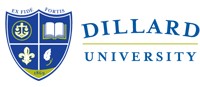 Student Health Services 504-816-4532 studenthealth@dillard.edu Name: ____________________________________________________________ Date of Birth: ________/_________/__________  	(Last) 	 	 	(First) 	 	              (M.I.) 	 	 	 Student ID#:____________________________________ Semester of Enrollment: (please select) Fall   Spring   Summer   Email: _____________________________________________ Phone: (_____) __________________________________________ This section must be completed and signed by a Physician or Health Care Provider HEALTH CARE PROVIDER: ______________________________________     __________________________________Print Name 	 	 	 	 	Signature ___________________________________________________________________________ Address ______________________________________  ____________________________________ Phone 	 	 	 	 	 	Date Rev. 11/10/23REQUIRED IMMUNIZATIONS MMR (Measles, Mumps, Rubella) Two doses required OR Positive antibody titers for measles, mumps, and rubella. Dose  #1           Date ______/_______/________ Dose  #2           Date ______/_______/________  Serologic Test: Date ______/_______/________                             Result ________________ Tetanus-Diphtheria  Tdap **The Last dose must be within the past 10 years of the start date. Vaccine Date:   _________/________/________ Meningococcal ** Must have 2 doses or 1 dose within the last 4 years of registration date. Dose #1         Date  ________/________/________ Dose #2         Date ________/________/_________ Must Select Type:    Menactra   or    Menveo Meningococcal BBexsero (two doses)Trumenba (three does)Dose #1         Date  ________/________/________ Dose #2         Date ________/________/_________ Dose #3         Date ________/________/_________ Must Select Type:    Bexsero   or    TrumenbaTB Skin Test ** Last dose within 6 months of Registration Vaccine Date:   _________/________/________ Result: COVID-19  (Pfizer or Moderna) – Two doses required Manufacturer: _______________________ Dose #1          Date _______/_________/________ Dose #2          Date _______/_________/________  COVID-19 (Johnson & Johnson) – One dose required Dose #1          Date _______/________/________ COVID-19 Booster Manufacturer:  ______________________ ** Required if it has been 5 months since your last COVID-19 vaccination dose. Dose #1           Date ______/_________/________ Dose #2           Date ______/_________/________  (Optional)                    CLINIC STAMP 